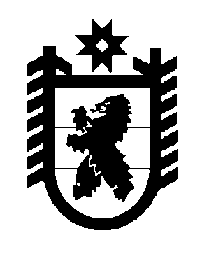 Российская Федерация Республика Карелия    ПРАВИТЕЛЬСТВО РЕСПУБЛИКИ КАРЕЛИЯПОСТАНОВЛЕНИЕот  29 мая 2018 года № 189-Пг. Петрозаводск О внесении изменений в постановление Правительства Республики Карелия от 2 марта 2016 года № 83-ППравительство Республики Карелия п о с т а н о в л я е т:Внести в Порядок принятия решений о подготовке и реализации бюджетных инвестиций в объекты государственной собственности Республики Карелия, утвержденный постановлением Правительства Республики Карелия от 2 марта 2016 года № 83-П «Об утверждении Порядка принятия решений о подготовке и реализации бюджетных инвестиций в объекты государственной собственности Республики Карелия и Порядка осуществления бюджетных инвестиций в объекты государственной собственности Республики Карелия» (Собрание законодательства Республики Карелия, 2016, № 3, ст. 497), следующие изменения: 1) пункт 2 изложить в следующей редакции:«2. Инициатором подготовки проекта решения выступает орган исполнительной власти Республики Карелия, осуществляющий функции в соответствующей сфере деятельности (далее – инициатор бюджетных инвестиций).»;2) пункт 4 изложить в следующей редакции:менения. лению йона.яальную собственность «4. Инициатор бюджетных инвестиций осуществляет подготовку проекта решения.»;3) подпункт «в» пункта 6 изложить в следующей редакции:«в) наименование главного распорядителя средств бюджета Республики Карелия и государственного заказчика;»;4) пункт 8 изложить в следующей редакции:менения. лению йона.яальную собственность «8. Инициатор бюджетных инвестиций направляет проект решения в форме проекта нормативного правового акта Правительства Республики Карелия с пояснительной запиской одновременно в Министерство экономического развития и промышленности Республики Карелия, Министерство финансов Республики Карелия и Министерство строительства, жилищно-коммунального хозяйства и энергетики Республики Карелия в установленном порядке на согласование.»;5) в абзаце втором пункта 9 слова «главным распорядителем» заменить словами «инициатором бюджетных инвестиций»;6) пункт 10 дополнить словами «для подготовки проекта решения».           Глава Республики Карелия 					                  А.О. Парфенчиков